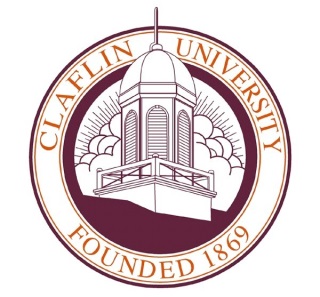 Website Change Request FormCU Admin. ApprovedThis form is for use by Claflin University faculty and staff to request changes to webpages.Who is submitting this request (Required):   	Email Address (Required):  	Telephone Number (Required):  	Date of Submission:  	Type of Change:	Change to Existing Content New ContentUrgency of Request:	ASAPNot later than (please provide date)Low PriorityCURRENT/OLD Text/ContentPlease include URL of Page(s):   	Content to be removed/changed:NEW Text/ContentPlease include URL of Page(s):   	Content to add: •	If you are requesting a document addition/change, please attach a PDF of that document to this request.•	If you are requesting a photo/video addition, please send appropriate link and/or .jpg file.•	If there are multiple major changes to be made, please submit a separate form for each.Once completed, please submit this form to colin.myers@claflin.edu  or submit in person to Tingley Memorial Hall, third floor, Suite 7.Revised: 8-9-2017